3-2-1 Follow UpResources: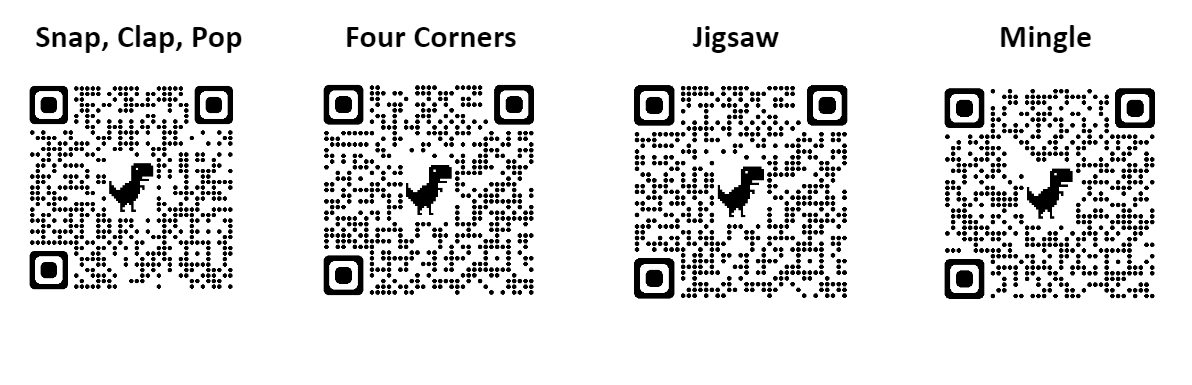 Check out wodb.ca for more Which One Doesn’t Belong? puzzles.3Who are 3 people who might be a resource or collaboration team for you? These might be people you run new ideas by and get feedback from.2What are 2 things that you could have used in a lesson last week and how could you have used them?1What is 1 fear or struggle you might have with implementing movement, games, or activities with your students?